Acts Video Project 2013This quarter you will present a video of one of the stories from Acts chapters 1 -11. You may work with up to four members of this class as well as additional actors from other classes if you deem it appropriate and are willing to let your grade be influenced by them. The rubric for the video project is on the back of this handout.Your video should be an appropriate depiction of life during that time period and your story should reflect at least everything that is listed in the scripture. You may elaborate or expand on some parts of the story that are not listed as long as they do not interfere with the meaning and purpose of the Bible story. For example if you are retelling Jesus’ ascending into heaven (Acts 1) an appropriate exclamation by the disciples might be ‘woah’ or ‘amazing’ but not ‘beam me up Scotty’ or ‘Wow, he’s light on his feet.’ In short, use common sense and be appropriate.In addition to providing a video of a story from the first half of Acts, each member of the group needs to provide an individual paper (about 2-3 pages). Your paper should provide the background and context of the story you selected as well as personal application of this story to your life. Deadlines:1/11 –	Start project – Story selection1/18 –	Final selection and script draft due (completion grade)2/1  –	Final draft of script due (homework grade)2/6  –	Draft of paper due (completion grade)2/13 –	Video & final paper due at start of class. (Test grade)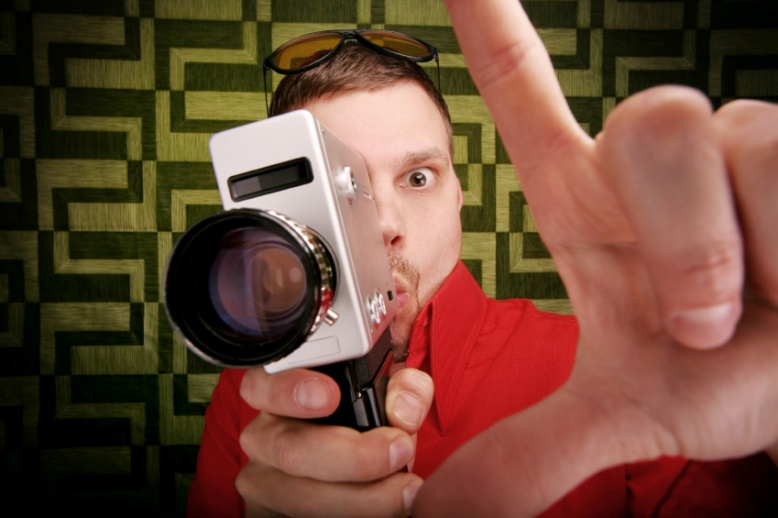 Video Rubric for Acts Project:	 Individual paper portion:** note the number in parenthesis is the maximum grade for each category, not the minimum. LocationExact name of location included filming location is sensible time of day is sensible 	 (10) Only 2 of 3 elements presented (6)Only 1 of 3 elements presented (3)ClothingClothing reflects time period each character in appropriate clothing clothing neatly assembled 	 (10) Only 2 of 3 elements presented (6)Only 1 of 3 elements presented (3)PropsAppropriate props used from time period props used appropriately all necessary props included 	 (10) Only 2 of 3 elements presented (6)Only 1 of 3 elements presented (3)Entire Plot IncludedAll parts of the story are included plot is accurate to Biblical description scenes in chronological order 	 (20) Only 2 of 3 elements presented (12)Only 1 of 3 elements presented (6)CharactersAll characters represented Names of characters given Each group member contributed to project 	 (10) Only 2 of 3 elements presented (6)Only 1 of 3 elements presented (3)FilmingSound is clear, picture quality good (no dark backgrounds) no foreign objects in scene 	 (10) Only 2 of 3 elements presented (6)Only 1 of 3 elements presented (3)Summary of EventSummary of EventExact name of location included ~ All parts of the story are included plot is accurate to Biblical description ~ All characters mentioned ~ Scripture reference included 	 (5) Only 4 of 5 elements presented (4)Only 4 of 5 elements presented (4)Only 3 of 5 elements presented (3)Only 3 of 5 elements presented (3)God RevealedGod RevealedWhere does God or the power of God show up in story? Who is carrying out God’s will? Is it difficult? 	 (5) Only 2 of 3 elements presented (3)Only 2 of 3 elements presented (3)Only 1 of 3 elements presented (1)Only 1 of 3 elements presented (1)Everyday LifeEveryday LifeWhat did this story teach you about how Christians should react in both thought and action? What modern situation could this relate to? How will your behavior change due to story? 	 (10) Only 2 of 3 elements presented (6)Only 2 of 3 elements presented (6)Only 1 of 3 elements presented (3)Only 1 of 3 elements presented (3)Spelling/Grammar0-3 errors 	 (5) 0-3 errors 	 (5) 4-7 errors (4)8-11 errors (3)8-11 errors (3)FormatTyped, double spaced, Times New Roman 12 font 	 (5) Typed, double spaced, Times New Roman 12 font 	 (5) 1 missing (4)2 missing (3)2 missing (3)